MADONNA 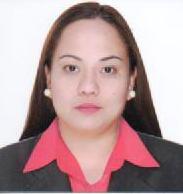 E-mail: Madonna.378917@2freemail.com Visa Status – Employment VisaCAREER SUMMARY: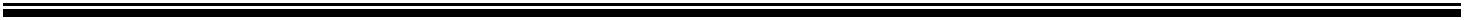 Has an overall experience of 7 years. Four (4) years of experience as a Customer Service Representative in the Philippines and almost one (1) year experience as Admin Assistant in Dubai, UAE and one (1) year as Sales representative for online shopping. One (1) year experience as Sales Coordinator in Dubai UAE. Consistently met tight deadline schedules in high pressure situations. Equally effective when working independently or as part of a team. Has a reputation for dedicated teamwork, industrious work ethic, and commitment to customer serviceSTRENGTHS:Excellent verbal and oral communicationExceptional customer service skills-quickly recognizes signal of a disgruntled customer and able respond in a professional mannerGood computer knowledge/technological skills- adept in using search tools, browsers and also email features, including familiarity of CRM solutionsAbility to meet tight deadlinesAttention to detailsAbility to work well as a part of a teamHigh level of motivation to excel in any given tasksConfident personalityWilling to learnTECHNICAL KNOWLEDGE:Office Productivity ToolsMS Office, MS Windows, MS Internet Explorer, Outlook, Mozilla Firefox, WINRAR ,WinZip, Adobe Photoshop, AcrobatPROFESSIONAL EXPERIENCESales Coordinator – May 2016 - PresentPEB International FZE / PEB International Technical Services LLCAl Quoz Industrial 2 Dubai UAEKeeping all paper works from the CEO of the companyArranging meeting from some clients, consultant and contractorsKeeping all inquiries in excel sheet and making sure it will be followed up	Coordinating to sales executives to make sure that all inquiry has been quoted properlyChecking and responding to emails that being sent to the companyCalling all clients for all updates for the proposal that was sentCreating proposals and sending proposals to clientsInteract to all clients for any question that they have for the products over the phone or face to faceKeep all important papers and documents for the company and make sure it’s properly file for future reference of the company.Sales Representative- January 2015- February 2016Sanjieshoppe Online - (Industrial Partner)Tanauan City BatangasObtains or receives merchandise, totals bill, accepts payment, and makes change for customersObtains merchandise requested by customer or receives merchandise selected by customer.Answers customer's questions concerning location, price, and use of merchandise.Accepts payment and makes change.Customer Service Representative - February 2013- November 2014November 2008-December 2011TELETECH LIPA, Robinsons Place, LipaBatangas PhilippinesAnswer inbound callsAssist customer who have specific inquiriesBuild customer inters in the services and products offered by the companyProvide personalized customer service of the highest levelArrange for the dispatch of products, information packages, broachers etc. to clients ad other interested parties’Follow up calls of the client with clerical duties which includes faxing, filling up paper work, doing checks on credit references as well as leasing with other departmentsAbility to comprehend, capture as well interpret basic customer informationAbility to comprehend, capture as well interpret basic customer informationAbility to treat people with respect under all circumstances, instill trust in others besides upholding the values of organization.Ability to adapt to change, meet the changing demands of the work environment and delays or other unexpected demandsPunctualityAdmin Assistant - February 2012 – December 2012Niche Trading FZCOJebel Ali Freezone DubaiSend emails to the customer for the query in their productSearch codes for the productsAssist customer who have specific inquiriesArrange for the dispatch of products, information packages, brochures etc to clientsAbility to meet tight deadlinesAttention to detailsA sound knowledge of telephone etiquetteUNIVERSITY EDUCATIONBachelor of Science in Elementary Education, 2008Chirstian College of Tanauan- J.V. Pagaspas St., Tanauan City Batangas, PhilippinesSEMINARS & TRAININGS:Personality and Development Seminar: Future Professionals For That Inevitable ChangesSeptember 21, 2007School-Based In-service Training for Teachers on the Administration of the Revised Phil-IRI: An Effective Tool in Pupil’s Reading AbilityJuly 21, 2007DISTINCTIONS & AFFILIATIONSOn-the – Job Training: Bernardo Lirio Memorial Central School (BLMCS)ADDITIONAL INFORMATIONDate of Birth: December 3, 1987Age: 29 years oldNationality: FilipinoCivil Status: Single